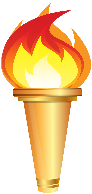 ll Международный многожанровый он- лайн конкурс « Творческий сезон»«_______»________________202__ годдата заполнения заявкиВАЖНО! ЗАПОЛНЯЙТЕ, ПОЖАЛУЙСТА, ВНИМАТЕЛЬНО! ПРЕДОСТАВЛЕННЫЕ ДАННЫЕ БУДУТ ИСПОЛЬЗОВАНЫ ДЛЯ ЗАПОЛНЕНИЯ ДИПЛОМОВ!ЗАЯВКА НА КОНКУРС «Творческий сезон»Имя, фамилия участника (Название коллектива)Возрастная категорияНаселенный пунктНоминация ФИО педагога/руководителяНазвание коллектива (при наличии)Название организации (при наличии)E-mailСсылка на страницу Вконтакте самого участника или его представителя (для связи при необходимости)Название номера! Для авторов исполнителей - текст произведения с указанием года написания и полных Имени Отчества и Фамилии автора, соавторов (при наличии). 